Adı:                                                                                       …………….                                                Tarih:21/05/201..Soyadı:                                   FEN VE TEKNOLOJİ DERSİ 2.DÖNEM 3.YAZILI SORULARI                PUAN:No:A.  Aşağıdaki çoktan seçmeli soruların doğru şıkkını işaretleyiniz. (3.20=60 puan) 1)    Fotosentez ile ilgili olarak aşağıda verilenlerden hangisi yanlıştır?A)  Fotosentez hücrede kloroplastın içindeki klorofilde gerçekleşir.       B)  Fotosentez olayının karbon döngüsünde etkisi önemlidir.C)  Fotosentez için kesinlikle güneş ışığı gereklidir.D)  Bitkilerin dışındaki bazı canlılarda fotosentez yapabilir.2)  Aşağıdakilerden hangisi metallerin özelliklerinden biridir?A)  Elektrik akımını iletirler.                                                         B) Tel ve levha haline getirilemezler.C)  Periyodik cetvelde 5A, 6A ve 7A grubunda bulunurlar.         D)  Kendi aralarında bileşik yapabilirler.3)  Eşit hacimli X,Y,Z cisimleri su içinde şekildeki gibi duruyorlar.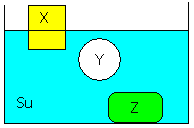     Buna göre; X,Y,Z’ nin yoğunlukları arasındaki  ilişki nasıldır?        A) Z = Y > X                 B) X = Y > Z                       C) Z > Y > X                 D) Z > X =Y              4)   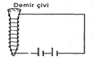 Şekilde verilen elektro mıknatısın gücü arttırmak için aşağıdakilerden hangisi yapılmalıdır?  I.   Çivideki sarım sayısını artırmalı  II.  Seri bağlı pil sayısını artırmalı  III. Pilleri ters bağlamalıA)   II           B) I - II          C)  II - III          D)  I-II – III5) Aşağıda verilenlerden hangisi elektrik enerjisini ışık enerjisine dönüştürür?A) Saç kurutma makinesi.                 B) Buzdolabı                 C)  Gece lambası                                 D) Vantilatör.6) Aşağıdakilerden hangisi yenilenebilir enerji kaynaklarına örnek gösterilemez?   A) Güneş enerjisi        	B) Jeotermal enerji                C) Nükleer Enerji          D) Rüzgar enerjisi7) Doğadaki oksijen kaynağı aşağıdakilerden hangisidir? A) Solunum               B)  Azot döngüsü                 C) Fotosentez           D) Karbon döngüsü8) Kalıtsal karakterleri taşıyan genlerin tümüne ....I.... denir. Bir canlının genetik yapısına bağlı olarak çevrenin de etkisiyle ortaya çıkan görünüşüne ise ...II ..... denir. Yukarıda verilen cümlelerde numaralarla gösterilen yerlere yazılması gerekenler aşağıdakilerden hangisinde doğru verilmiştir?                 I			IIA)        Fenotip                           GenotipB)        Genotip	                        FenotipC)       Dominant	           FenotipD)       Resesif	                        Genotip9) I.  Elektromıknatıs üzerinden geçen akım   II. Elektromıknatısın sarım sayısı  III.Elektromıknatısın sıcaklığıYukarıda verilenlerden hangileri bir elektromıknatısın çekim gücünü etkiler?A) Yalnız I 	                   B) Yalnız IIIC)  I ve II	                   D) I ve III   10) Bazı araçların çalışma gerilimleri aşağıda verilmiştir.        Ütü;  1000w; Klima;  2000w; Vantilatör; 250w;                       Bulaşık mak; 2200w        Bu araçlardan ütü  4t, klima 10t, vantilatör 20t ve bulaşık makinası t süre kadar çalışırsa en çok hangi    araç enerji harcar?   A) Klima	              B) ütü	   C) vantilatör		D) bulaşık makinası 11) Aşağıdaki elektromıknatısların hangisinin çekim gücü diğerlerinden daha büyüktür?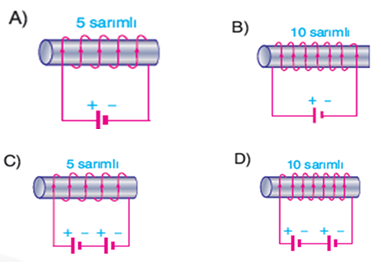 12)  Elektrik enerjisini hareket enerjine dönüştüren araca ne denir?   A) Elektrik motoru                           B) Jeneratör    C)  Transformatör                            D) Bobin  13) Sigorta ile ilgili verilen bilgilerden hangisi yanlıştır? A) Devreden fazla akım geçtiğinde akımı keser.  B) Erime sıcaklığı çok yüksek bir telden yapılır. C) Şehir cereyanının binalara girdiği yerde ana sigorta bulunur.  D) Sigorta güvenliği sağlayan bir araçtır.14) Elektromıknatıs ile ilgili olarak aşağıdakilerden hangisi yanlıştır?A) Kutupları bobinden geçen akımın yönüne göre değişir. B) Elektromıknatıslar çivi, iğne vb. maddeleri çeker.C) Sağ el kuralına göre başparmağımız S kutbunu gösterir D) Akım kesildiğinde mıknatıslık özelliği kaybolur.15) Aşağıda azot döngüsü ile ilgili verilen bilgilerden hangisi yanlıştır?A) Yıldırım, şimşek gibi doğa olayları, toprağa azot bağlanmasında etkilidir. B) Baklagillerin köklerinde bulunan bakteriler bitkilerin protein ihtiyacı için gerekli azotu sağlar.C) Hayvanların atıklarında azotlu bileşikler vardır. D) Havada % 48 oranında azot gazı bulunur. 16) Aşağıda verilen Dünya'nın oluşumu ile ilgili görüşlerden hangisi günümüzde en çok kabul gören görüştür?  A) Büyük Patlama	                             B) Güneş'ten kopma  C) Gaz ve toz bulutlarından oluşma  	  D) Yıldızların çarpışması17-   I.Yalnızca okyanussal       II.Yalnızca kıtasal     III.Hem okyanussal hem kıtasalBir levha yukarıdaki bölgelerden hangilerini kapsayabilir?A)  I ve II	        B)  I ve III	C) II ve III                    D)  I,II ve III18-Aşağıdakilerden hangisi levha hareketleri için gerekli olan ısının kaynağıdır?A) Okyanuslar                    B) DenizlerC) Atmosfer	                 D) Magma19-Aşağıda özdeş mıknatıslar ve plastik yaylarla kurulmuş düzenek gösterilmiştir.Buna göre hangi yaydaki uzamanın en büyük olması beklenir?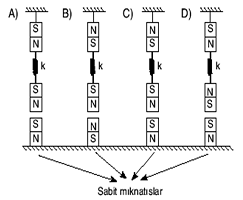 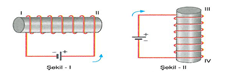 20) Bir öğrenci iki bobinde sarımlar oluşturarak bu sarımlara pilleri Şekil -1 ve Şekil - ll deki gibi bağlamıştır. Buna göre, bobinlerin I, II, III ve IV nolu uçlarında oluşan manyetik kutuplar aşağıdakilerden hangisinde doğru olarak verilmiştir?      I	 II	III	IVA) N	S	 N	SB) S	N	 S	NC) S	N	 N	SD) N	S	 S	NB. Aşağıda verilen cümleler doğru ise (D), yanlış ise (Y) harfi koyunuz. (2.10= 20 puan)1) (…..)  Fotosentez mitokondride gerçekleşir. 2) (…..)Okyanuslar ve dağlar levha hareketleri sonucu oluşmuştur.3) (…..)Ayrıştırıcılar besin zincirinin her aşamasında aktiftir4) (…..) Ses en iyi boşlukta yayılır.5) (…..) Hal değişimi esnasında ısı verildikçe sıcaklık artar.6) (…..) Frekans arttıkça sesin kalınlığı azalır.7) (…..) Periyodik cetvelde 1A grubuna halojenler adı verilir.8) (…..) Bir maddenin bütün atomlarının ortalama hareket enerjisine ısı denir.9) (…..) Bir devrenin bir saniyede tükettiği elektrik enerjisi miktarına elektriksel güç denir.10) (…..) Elektriksel  gücün birimi Watt’ tır.C.Aşağıdaki boşlukları uygun ifadelerle doldurunuz. (2.10= 20 puan)(Oksijensiz,yoğuşma,sıvı,soygazlar,iyonik,yoğunluğuna,değişmez,coğalma,klorofil,artar,kuvalent,oksijenli,kütle)1)Sarım sayısı arttıkça elektromıknatısın çekim gücü ………………………2) Fotosentez bitki hücresinde ……………….. organelinde gerçekleşir.3) Mitoz bölünme tek hücreli canlılarda …………….. çok hücreli canlılarda gelişme ve büyümeyi sağlar.4) Taşma seviyesine kadar dolu olan taşırma kabına bırakılan cisim, sıvıyla aynı yoğunlukta ise kabın ağırlığı…………….5) Bir kaptaki sıvı basıncı; sıvının yüksekliğine ve ……………………. bağlıdır. 6) Periyodik tablonun 8/a grubundaki atomlara …………………. denir. 7) Lityum ile Oksijen arasında oluşacak bileşiğin yapısındaki bağ türü …………………tir. 8) Gaz halindeki bir maddenin soğuk hava katmanıyla karşılaşarak sıvı hale geçmesine……….. denir.9) Isı alan katı cisimler ………………. hale geçerler.10) Mayalanma, sirke üretimi, kaslarda yorgunluk ……………… solunum sonucu oluşur.                                            BAŞARILAR DİLERİM.                                     Fen Ve Teknoloji Öğretmeni